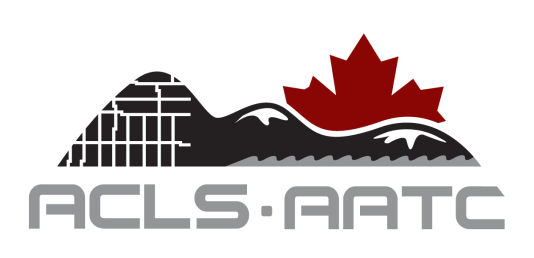 PANEL DE CERTIFICATION DES HYDROGRAPHES DU CANADAFORMULAIRE D’INSCRIPTION COMME CANDIDATNom de famille: ______________________________         Dr.     M.     Mme.   Mlle.         Prénom(s): ________________________________________Je suis présentement un membre de l’AATC   Oui    NonInscrivez les deux adresses et cochez celle où la correspondance doit être acheminée  Bureau	 DomicileNom de la firme (si applicable)_____________________________________________________Adresse: _______________________________________________________________________Municipalité: _______________________    Prov. /Terr./État: ____________________________  Code postal: ___________ Pays : _________________Tél.: _______________ Poste: ________            Courriel: ______________________________________________________________________Je m’inscris en qualité de :Niveau 1	Catégorie A	Catégorie B	Détenteur de brevet ATC numéro____________	Autres (SVP spécifiez)___________________________________________________Niveau 2	Catégorie B	Autres (SVP spécifiez)___________________________________________________Veuillez transmettre ce formulaire, les documents requis (voir liste de contrôle ci-jointe) accompagné et le droit d’inscription (325,00$ CA si membre régulier de l’AATC ou 500,00$ CA si autre) . Veuillez préciser la méthode de paiement:  Chèque  MasterCard    Visa  No. de carte: _______________________________     Date d’expiration: _______________   …………………………………………………….                        ……………………….	Signature		           		                              Date	 